ICAR-CENTRAL INLAND FISHERIES RESEARCH INSTITUTE 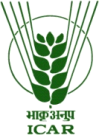 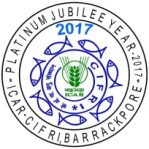 BARRACKPORE : KOLKATA - 700 120Phone No. (033) 2592 1190/1191E-mail : cifri@vsnl.com, Website : cifri.ernet.inInterview for the post of _________________on ________________ at ICAR-CIFRI, Barrackpore.1. Name of the candidate (in Block letters) 		:2. Date of Birth & Age					:3. Whether the candidate is SC/ST/OBC/GEN	:4. Mother Tongue & Languages Known		:5. Marital Status(Single/Married)			:6. Address						:Mobile Number :					E – mail ID :7. Educational Qualifications :8.  Whether NET Qualified:9. Specialization :10. Experience :11. Personal hobbies/ extracurricular activities :12. Any other remarksPlace :_________________	                                 Date : _________________					Signature of the CandidatePHOTOGRAPHQualificationYearMarks AwardedMaximum MarksPercentage10th Exam12th ExamB. Sc./  B. F. Sc./ B. TechM. Sc/ M. F. Sc/ M. Tech.